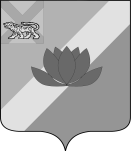 АДМИНИСТРАЦИЯ ЛЕСОЗАВОДСКОГО ГОРОДСКОГО ОКРУГАПРИМОРСКИЙ КРАЙП О С Т А Н О В Л Е Н И Е01.06.2023                                          г. Лесозаводск                                      № 937-НПА	Об утверждении Положения о порядке сообщения руководителем муниципального учреждения Лесозаводского городского округа о возникновении личной заинтересованности при исполнении должностных обязанностей, которая приводит или может привести к конфликту интересов В соответствии с Трудовым кодексом Российской Федерации, федеральными законами от 06.10.2003 № 131-ФЗ «Об общих принципах организации местного самоуправления в Российской Федерации», от 25.12.2008 № 273-ФЗ                                  «О противодействии коррупции» администрация Лесозаводского городского округаПОСТАНОВЛЯЕТ:1.Утведить Положение о порядке сообщения руководителем муниципального учреждения Лесозаводского городского округа о возникновении личной заинтересованности при исполнении должностных обязанностей, которая приводит или может привести к конфликту интересов (далее – Положение) (прилагается).2. Уполномоченным органом по урегулированию конфликта интересов 
у руководителей муниципальных учреждений Лесозаводского городского округа 
при исполнении должностных обязанностей определить общий отдел администрации Лесозаводского городского округа.3. Постановление администрации Лесозаводского городского округа                      от 22.01.2020 № 58-НПА «Об утверждении Порядка сообщения руководителем муниципального учреждения Лесозаводского городского округа о возникновении личной заинтересованности при исполнении должностных обязанностей, которая приводит или может привести к конфликту интересов» признать утратившим силу.4. Настоящее постановление вступает в силу с момента его официального опубликования в Сборнике муниципальных правовых актов Лесозаводского городского округа.5. Контроль за исполнением настоящего постановления оставляю за собой.Глава Лесозаводского городского округа                                                       К.Ф. Банцеев                                                                                                             УТВЕРЖДЕНО                                                                                       постановлением администрации                                                                                    Лесозаводского городского округа                                                                                           от 01.06.2023  № 937-НПАПОЛОЖЕНИЕ о порядке сообщения руководителем муниципального учреждения 
Лесозаводского городского округа о возникновении личной 
заинтересованности при исполнении должностных обязанностей, 
которая приводит или может привести к конфликту интересов	1. Настоящим Положением определяется порядок сообщения руководителем муниципального учреждения Лесозаводского городского округа (далее – руководитель учреждения) о возникновении личной заинтересованности                    при исполнении должностных обязанностей, которая приводит или может привести            к конфликту интересов.2. Руководитель учреждения обязан сообщать не позднее рабочего дня, следующего за днем, когда ему стало известно о возникновении личной заинтересованности при исполнении должностных обязанностей, которая приводит или может привести к конфликту интересов, а также принимать меры                               по предотвращению или урегулированию конфликта интересов.Сообщение оформляется в письменной форме в виде уведомления                              о возникновении личной заинтересованности при исполнении должностных обязанностей, которая приводит или может привести к конфликту интересов (далее - уведомление).3. Руководитель учреждения направляет в общий отдел администрации Лесозаводского городского округа уведомление, составленное на имя работодателя, 
по форме согласно приложению к настоящему Положению.4. Рассмотрение уведомлений и принятие по ним решений осуществляется            в порядке, установленном постановлением администрации Лесозаводского городского округа от 27.04.2023 № 714-НПА «О комиссии по соблюдению требований к служебному поведению и урегулированию конфликта интересов руководителей муниципальных учреждений Лесозаводского городского округа»._________________________________	                          Приложениек Положению о порядке сообщенияруководителем муниципального учреждения 
Лесозаводского городского округа 
о возникновении личной 
заинтересованности при исполнении 
должностных обязанностей, которая приводит или может привести к конфликту интересов	                                                                                                                                      Форма________________________________    (отметка об ознакомлении)                                                                                                Главе Лесозаводского                                                                                                                                                                                             городского округа                                                                                              от ___________________________                                                                                               _____________________________                                                                                                      (Ф.И.О., должность руководителя                                                                                                                              муниципального учреждения)УВЕДОМЛЕНИЕО ВОЗНИКНОВЕНИИ ЛИЧНОЙ ЗАИНТЕРЕСОВАННОСТИ ПРИ ИСПОЛНЕНИИДОЛЖНОСТНЫХ ОБЯЗАННОСТЕЙ, КОТОРАЯ ПРИВОДИТИЛИ МОЖЕТ ПРИВЕСТИ К КОНФЛИКТУ ИНТЕРЕСОВ    Сообщаю о возникновении у меня личной заинтересованности при исполнении должностных обязанностей, которая приводит или может привести к конфликту интересов (нужное подчеркнуть).    Обстоятельства, являющиеся    основанием    возникновения    личной заинтересованности: __________________________________________________________________________________________________________________________________    Должностные   обязанности, на исполнение которых влияет или может повлиять личная заинтересованность: __________________________________________________________________________________________________________________    Предлагаемые   меры по предотвращению или урегулированию конфликта интересов: __________________________________________________________________________________________________________________________________________________________    Намереваюсь (не намереваюсь) лично присутствовать на заседании комиссии 
по  соблюдению  требований  к служебному поведению  и урегулированию конфликта  интересов  руководителей муниципальных учреждений Лесозаводского  городского  округа  при рассмотрении настоящего уведомления.(нужное подчеркнуть)."__" ___________ 20__ г. ___________________________  _____________________                                                       (подпись лица,                                          (расшифровка подписи)                                                       направляющего уведомление)